FORM FOUR COMPUTER STUDIES EXAM– QUESTION PAPERState any three differences between data and information. (3 Marks)………………………………………………………………………………………………………………………………………………………………………………………………………………………………………………………………………………………………………………………………………………………………………………………………………………………………Give any two precautionary measures considered to ensure the safety of computers in a computer laboratory 									(2mks) ………………………………………………………………………………………………………………………………………………………………………………………………………………………………………………………………………………………………………………………………………………………………………………………………………………………………Explain the following features of a word processor					(3mks)Wordwrap………………………………………………………………………………………………………………………………………………………………………………………………………………(ii) Textwrap………………………………………………………………………………………………………………………………………………………………………………………………………………Thesaurus ………………………………………………………………………………………………………………………………………………………………………………………………………………………………………………………………………………………………………………………………List the steps that you would use to correct wrongly spelt words in a document using the spell-checking feature. (3mks)……………………………………………………………………………………………………………………………………………………………………………………………………………………………………………………………………………………………………………………………………………………………………………………………………………………………					Differentiate between the hardware and software components of a computer giving an example of each 									(4mks)……………………………………………………………………………………………………………………………………………………………………………………………………………………………………………………………………………………………………………………………………………………………………………………………………………………………Name any two types of graphs that are supported by spreadsheets 			(2mks) …………………………………………………………………………………………………………………………………………………………………………………………………………………………………………………………………………………………………………………………………………………………………………………………………………………………………………7.(a) Define relationship in database? 							(2mks)…………………………………………………………………………………………………………………………………………………………………………………………………………………… (b)A computer vendor has recommended the use of a computer database to your school for student information. Explain to the Board of Governors what is a database.	(1mks)……………………………………………………………………………………………………………………………………………………………………………………………………………………8.(a) Name any three Functions of a database (3 mks)……………………………………………………………………………………………………………………………………………………………………………………………………………………………………………………………………………………………………………………………………………………………………………………………………………………………………………………………………………………………………………………………………………………b) Give two examples of database systems						(2mks)…………………………………………………………………………………………………………………………………………………………………………………………………………………………………………………………………………………………………………………………………………………………………………………………………………………………………………9.(a) State two advantages of using two’s complement. (2 marks)…………………………………………………………………………………………………………………………………………………………………………………………………………………………………………………………………………………………………………………………………………………………………………………………………………………………………………(b) State any two characteristics of a computer infected by a virus (2 marks)……………………………………………………………………………………………………………………………………………………………………………………………………………………………………………………………………………………………………………………………….10.A firm intends to purchase new software. List three items that should accompany the software.										(3mks)…………………………………………………………………………………………………………………………………………………………………………………………………………………………………………………………………………………………………………………………………………………………………………………………………………………………………………11. Explain the meaning of each of the following computer crimes: - 		(3mks) …………………………………………………………………………………………………………………………………………………………………………………………………………………………………………………………………………………………………………………………………………………………………………………………………………………………………………12.List down 3 similarities between a normal calculator and a computer. (3 marks)…………………………………………………………………………………………………………………………………………………………………………………………………………………………………………………………………………………………………………………………………………………………………………………………………………………………………………13.(a) The accounts department of a secondary school is using a system that generates invoices that are printed in triplicate using carbon papers.Name one type of printer suitable for this task.					(1mrk)……………………………………………………………………………………………………………………………………………………………………………………………………………………Give a reason for your answer I (a) above.					(1mrk)…………………………………………………………………………………………………………………………………………………………………………………………………………………… (b) Identify three hardware considerations to be made before installing an operating system. (3mrks)…………………………………………………………………………………………………………………………………………………………………………………………………………………………………………………………………………………………………………………………………………………………………………………………………………………………………………14.(a) State any two advantages and two disadvantages of an email over the Traditional Paper Mail/‘Snail Mail’ (4 marks)	……………………………………………………………………………………………………………………………………………………………………………………………………………………………………………………………………………………………………………………………………………………………………………………………………………………………………………………………………………………………………………………………………………………………………………………………………………………………………………………………….15.Differentiate the term portability in both hardware and software.		(2mrks)…………………………………………………………………………………………………………………………………………………………………………………………………………………………………………………………………………………………………………………………………………………………………………………………………………………………………………SECTION B (60 MARKS)Answer question 16 (compulsory) and any other three questions.16.(a)(i)Name the following types of programming languages. 			( 3 Marks)
         (i)___________	(iii)______________________	(ii)_______________(b)State One Advantage and one disadvantage of each of the a(i) above.             ( 6 Marks)……………………………………………………………………………………………………………………………………………………………………………………………………………………………………………………………………………………………………………………………………………………………………………………………………………………………………………………………………………………………………………………………………………………………………………………………………………………………………………………………….……………………………………………………………………………………………………………………………………………………………………………………………………………………………………………………………………………………………………………………………………………………………………………………………………………………………………………………………………………………………………………………………………………………………………………………………………………………………………………………………….………………………………………………………………………………………………………….(c) (i)State and explain three types of program development errors 		        ( 3 Marks)……………………………………………………………………………………………………………………………………………………………………………………………………………………………………………………………………………………………………………………………………………………………………………………………………………………………………………………………………………………………………………………………………………………………………………………………………………………………………………………………….    (ii)Study the flow chart below and determine the value of F when N=3.		  ( 3 Marks)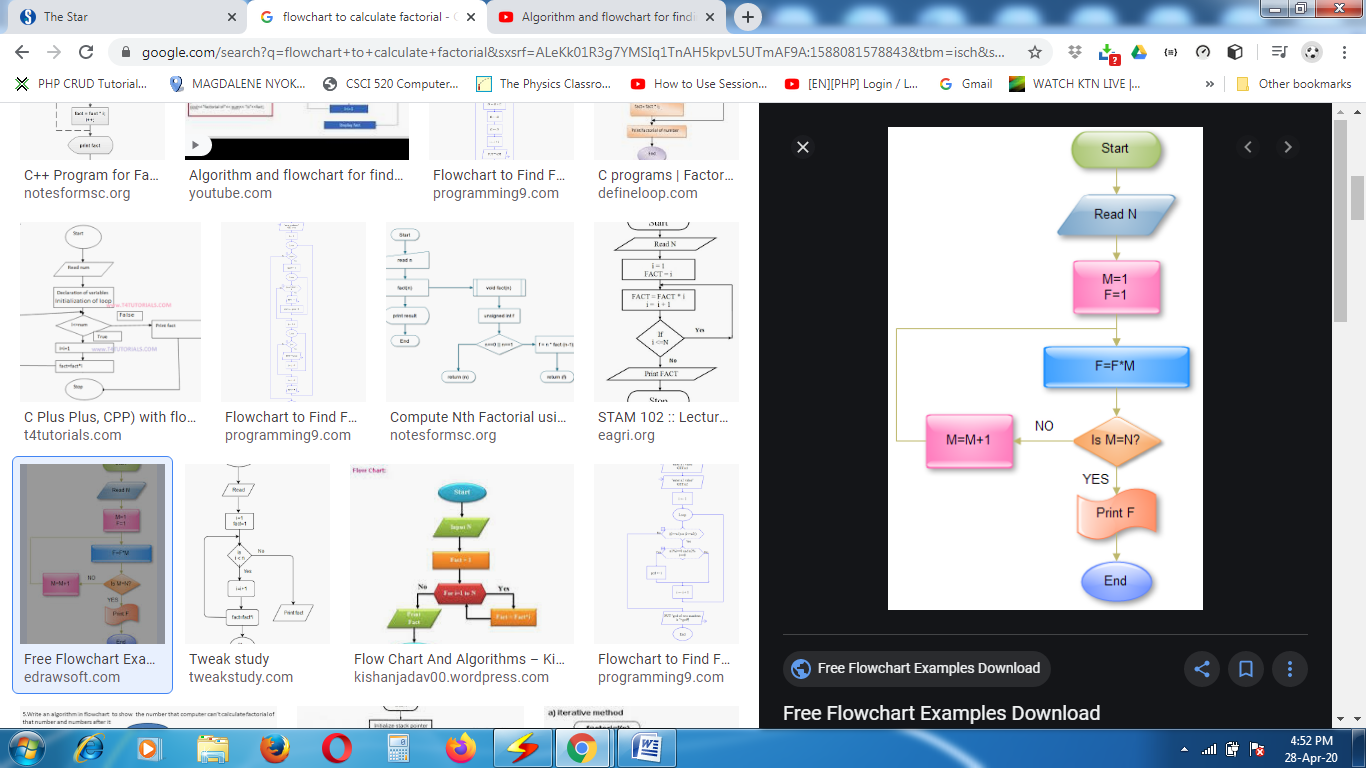 17. (a) Define the following terminologies as used in data representation.  		(3mrks)Word ……………………………………………………………………………………………………………………………………………………………………………………………………………………Nibble ……………………………………………………………………………………………………………………………………………………………………………………………………………………Byte……………………………………………………………………………………………………………………………………………………………………………………………………………………(b)Complete the following table (9 marks)(c) Using two’s compliment, perform the following binary arithmetic leaving the answer in decimal notation. (Use 8bits)							(3mrks)54 - 2918. (a) distinguish between the following pairs of terms				(6marks)	(i) Data verification and data validation ……………………………………………………………………………………………………………………………………………………………………………………………………………………	(ii) Data encryption and passwords……………………………………………………………………………………………………………………………………………………………………………………………………………………	(iii) Dry run and bug.……………………………………………………………………………………………………………………………………………………………………………………………………………………(b) Explain any three change over strategies in system implementation stage (9 Marks)………………………………………………………………………………………………………………………………………………………………………………………………………………………………………………………………………………………………………………………………………………………………………………………………………………………………………………………………………………………………………………………………………………………………………………………………………………………………………………………………………………………………………………………………………………………………………………………………………………………………………………………………………………………………………………………………………………………………………………………………………………………………………………………………………………………………………………………………………………………………………………………………………………………………………………………………………………………………………………………………19.(a) State any three Advantages and any two Disadvantages of Computer Networks (6 marks)…………………………………………………………………………………………………………………………………………………………………………………………………………………………………………………………………………………………………………………………………………………………………………………………………………………………………………………………………………………………………………………………………………………………………………………………………………………………………………………………………………………………………………………………………………………………………………(b) With aid of a diagram, explain the following Transmission Impairments (9 marks)20. (a) (i) List four stages of data collection 						(2mrks)………………………………………………………………………………………………………………………………………………………………………………………………………………………………………………………………………………………………………………………………(ii) Describe any two types of data processing methods 					(2mrks)…………………………………………………………………………………………………………………………………………………………………………………………………………………………………………………………………………………………………………………………………………………………………………………………………………………………………………(b) Explain the following file organization methods					(4mrks) (i) Sequential file organization ……………………………………………………………………………………………………………………………………………………………………………………………………………………(ii) Serial organization method.……………………………………………………………………………………………………………………………………………………………………………………………………………………(c) (i) Define an operating system							(1mrk)…………………………………………………………………………………………………………………………………………………………………………………………………………………(ii) Briefly explain how an operating system: - 					(4mrks) Controls Input/Output devices ………………………………………………………………………………………………………………………………………………………………………………………………………………………………………………………………………………………………………………………………Maintains security ……………………………………………………………………………………………………………………………………………………………………………………………………………………………………………………………………………………………………………………………… (d) Explain the difference between a primary key and an index key as used in database. (2mrks)………………………………………………………………………………………………………………………………………………………………………………………………………………………………………………………………………………………………………………………………BinaryOctalDecimalHexadecimal101011137745523E2